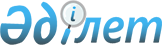 Исатай ауданы мәслихатының 2022 жылғы 12 желтоқсандағы № 170-VII "2023-2025 жылдарға арналған аудандық бюджет туралы" шешіміне өзгерістер енгізу туралыАтырау облысы Исатай аудандық мәслихатының 2023 жылғы 14 тамыздағы № 35-VIII шешімі
      Исатай аудандық мәслихаты ШЕШТІ:
      1. Исатай аудандық мәслихатының "2023-2025 жылдарға арналған ауданның бюджетін бекіту туралы" 2022 жылғы 12 желтоқсандағы № 170-VІІ (нормативтік құқықтық актілерді мемлекеттік тіркеу тізілімінде № 176295 болып тіркелген) шешіміне келесі өзгерістер енгізілсін:
      1-тармақ жаңа редакцияда мазмұндалсын:
       "1. 2023-2025 жылдарға арналған аудандық бюджет тиісінше 1, 2, 3-қосымшаларға сәйкес, оның ішінде 2023 жылға келесідей көлемдерде бекітілсін:
      1) кірістер – 9 563 027 мың теңге, оның ішінде:
      салықтық түсімдер – 3 909 066 мың теңге;
      салықтық емес түсімдер – 62 592 мың теңге;
      негізгі капиталды сатудан түсетін түсімдер – 13 741 мың теңге;
      трансферттердің түсімдері – 5 577 628 мың теңге;
      2) шығындар – 9 679 699 мың теңге;
      3) таза бюджеттік кредиттеу – 1 583 мың теңге
      бюджеттік кредиттер- 20 700 мың теңге;
      бюджеттік кредиттерді өтеу – 19 117 мың теңге;
      4) активтерімен жасалатын операциялар бойынша сальдо – 0 теңге, оның ішінде:
      қаржы активтерін сатып алу - 0 теңге;
      мемлекеттің қаржы активтерін сатудан түсетін түсімдер - 0 теңге;
      5) бюджет тапшылығы (профициті) - - 118 255 мың теңге;
      6) бюджет тапшылығын қаржыландыру (профицитін пайдалану) - 118 255 мың теңге, оның ішінде:
      қарыздар түсімі – 20 700 мың теңге;
      қарыздарды өтеу – 19 117 мың теңге;
      бюджет қаражатының пайдаланылатын қалдықтары – 116 672 теңге."
      5-тармақ жаңа редакцияда мазмұндалсын:
       "5. Аудандық бюджеттен ауылдық округтер бюджеттерге берілетін трансферт көлемдері 2023 жылға 841 229 мың теңге сомасында, оның ішінде:
      Аққыстау ауылдық округі 200 184 мың теңге;
      Исатай ауылдық округі 114 311 мың теңге;
      Зинеден ауылдық округі 59 876 мың теңге;
      Нарын ауылдық округі 56 706 мың теңге;
      Жанбай ауылдық округі 120 933 мың теңге;
      Тұщықұдық ауылдық округі 148 964 мың теңге.
      Қамысқала ауылдық округі 140 255 мың теңге көзделсін.".
      9-тармақ жаңа редакцияда мазмұндалсын:
       "9. 2023 жылға арналған аудандық бюджетте облыстық бюджеттен 679 090 мың теңге сомасында ағымдағы нысаналы трансферттері көзделгені ескерілсін, оның ішінде:
      Мемлекеттік атаулы әлеуметтік көмек төлеуге – 37 628 мың теңге.
      Ведомстволық бағыныстағы мемлекеттік мекемелер мен ұйымдардың күрделі шығыстары – 44 000 мың теңге.
      Мәслихаттар депутаттары қызметінің тиімділігін арттыру – 1 269 мың теңге.
      Әлеуметтік қорғау саласы бойынша ағымдағы шығындар – 28 586 мың теңге.
      Мәдениет саласының материалдық-техникалық базасын нығайту және ғимаратты күрделі жөндеу – 6 240 мың теңге.
      Қысқы дайындық жұмыстарын жүргізу – 63 667 мың теңге.
      Сумен жабдықтау және су бұру жүйесінің жұмыс істеуі – 10 000 мың теңге.
      Елді мекендерді абаттандыру, көгалдандыру және санитарлық тазалық жұмыстары – 20 000 мың теңге.
      Арнайы техника сатып алуға – 88 000 мың теңге.
      ҚТҚ полигондарында қоршау орнатуға, ангар сатып алуға және қоқысты сұрыптау қондырғыларына – 69 000 мың теңге.
      Ауылдық елді мекендерде халықтық экологиялық ағарту насихаттау жұмыстарфын жүргізу – 5000 мың теңге.
      "AMANAT" партиясының сайлауалды бағдарламасы бойынша елді мекендерді абаттандыруға – 5700 мың теңге.
      "Ауыл-Ел бесігі" жобасы шеңберінде ауылдық елді мекендердегі әлеуметтік және инженерлік инфрақұрылым бойынша іс-шараларды іске асыру – 300 000 мың теңге.".
      10-тармақ жаңа редакцияда мазмұндалсын:
       "10. 2023 жылға арналған аудандық бюджетте облыстық бюджеттен 2 933 118 мың теңге сомасында нысаналы даму трансферттері көзделгені ескерілсін, оның ішінде:
      Ауылдық елді мекендерде сумен жабдықтау және су бұру жүйесін дамыту – 727 мың теңге.
      Ауылдық елді мекендердегі жарықтандыру жүйесін дамыту – 826 785 мың теңге.
      Тұрғын үй құрылысын салу – 300 000 мың теңге.
      Инженерлік-коммуникациялық инфрақұрылымда жобалау, дамыту және (немесе) жайлатыруға – 13 617 мың теңге;
      Cпорт объектілерін дамыту – 255 000 мың теңге.
      Көлік инфрақұрылымын дамыту – 1 536 989 мың теңге.
      2. 801 "Ауданның (облыстық маңызы бар қаланың) жұмыспен қамту, әлеуметтік бағдарламалар және азаматтық хал актілерін тіркеу бөлімі" бюджеттік бағдарлама әкімшісі бойынша жұмсалған 154 299 135 теңге 99 тиын кассалық шығындары 451 "Ауданның (облыстық маңызы бар қаланың) жұмыспен қамту және әлеуметтік бағдарламалар бөлімі" бюджеттік бағдарлама әкімшісіне ауыстырылсын.
      3. Көрсетілген шешімнің 1-қосымшасы осы шешімнің қосымшасына сәйкес жаңа редакцияда мазмұндалсын.
      4. Осы шешімнің орындалысына бақылау жасау Исатай аудандық мәслихатының бюджет, қаржы, экономика, кәсіпкерлікті дамыту, аграрлық және экология жөніндегі тұрақты комиссиясына (А.Рахметов) жүктелсін.
      5. Осы шешім 2023 жылдың 1 қаңтарынан бастап қолданысқа енгізіледі. 2023 жылға арналған аудандық бюджет
					© 2012. Қазақстан Республикасы Әділет министрлігінің «Қазақстан Республикасының Заңнама және құқықтық ақпарат институты» ШЖҚ РМК
				
      Аудандық мәслихаттың төрағасы

Н. Мусин
Исатай аудандық
мәслихатының 2023 жылғы
14 тамыздағы № 35-VIII
шешіміне қосымшаИсатай аудандық
мәслихатының 2022 жылғы
12 желтоқсандағы № 170-VII
шешіміне 1 қосымша
Санаты
Санаты
Санаты
Санаты
Санаты
Санаты
Санаты
Сомасы (мың теңге)
Сыныбы
Сыныбы
Сыныбы
Сыныбы
Сыныбы
Сомасы (мың теңге)
Кіші сыныбы
Кіші сыныбы
Кіші сыныбы
Кіші сыныбы
Сомасы (мың теңге)
Атауы
Атауы
Атауы
І Кірістер
І Кірістер
І Кірістер
9 563 027
1
1
Салықтық түсімдер
Салықтық түсімдер
Салықтық түсімдер
3 909 066
01
Табыс салығы
Табыс салығы
Табыс салығы
425 117
1
Корпоративтік табыс салығы
Корпоративтік табыс салығы
Корпоративтік табыс салығы
60 068
2
Жеке табыс салығы
Жеке табыс салығы
Жеке табыс салығы
365 049
03
Әлеуметтік салық
Әлеуметтік салық
Әлеуметтік салық
320 021
1
Әлеуметтік салық
Әлеуметтік салық
Әлеуметтік салық
320 021
04
Меншікке салынатын салықтар
Меншікке салынатын салықтар
Меншікке салынатын салықтар
3 145 608
1
Мүлікке салынатын салықтар
Мүлікке салынатын салықтар
Мүлікке салынатын салықтар
3 142 882
3
Жер салығы
Жер салығы
Жер салығы
0
4
Көлік құралдарына салынатын салық
Көлік құралдарына салынатын салық
Көлік құралдарына салынатын салық
2700
5
Бірыңғай жер салығы
Бірыңғай жер салығы
Бірыңғай жер салығы
26
05
Тауарларға, жұмыстарға және қызметтерге салынатын iшкi салықтар
Тауарларға, жұмыстарға және қызметтерге салынатын iшкi салықтар
Тауарларға, жұмыстарға және қызметтерге салынатын iшкi салықтар
13411
2
Акциздер
Акциздер
Акциздер
2817
3
Табиғи және басқа да ресустарды пайдаланғаны үшін түсетін түсімдер
Табиғи және басқа да ресустарды пайдаланғаны үшін түсетін түсімдер
Табиғи және басқа да ресустарды пайдаланғаны үшін түсетін түсімдер
5 966
4
Кәсіпкерлік және кәсіби қызметті жүргізгені үшін алынатын алымдар
Кәсіпкерлік және кәсіби қызметті жүргізгені үшін алынатын алымдар
Кәсіпкерлік және кәсіби қызметті жүргізгені үшін алынатын алымдар
4 628
08
Заңдық маңызы бар әрекеттерді жасағаны және (немесе) оған уәкілеттігі бар мемлекеттік органдар немесе лауазымды адамдар құжаттар бергені үшін алынатын міндетті төлемдер
Заңдық маңызы бар әрекеттерді жасағаны және (немесе) оған уәкілеттігі бар мемлекеттік органдар немесе лауазымды адамдар құжаттар бергені үшін алынатын міндетті төлемдер
Заңдық маңызы бар әрекеттерді жасағаны және (немесе) оған уәкілеттігі бар мемлекеттік органдар немесе лауазымды адамдар құжаттар бергені үшін алынатын міндетті төлемдер
4909
1
Мемлекеттік баж
Мемлекеттік баж
Мемлекеттік баж
4909
2
2
Салықтық емес түсімдер
Салықтық емес түсімдер
Салықтық емес түсімдер
62 592
01
Мемлекеттік меншіктен түсетін кірістер
Мемлекеттік меншіктен түсетін кірістер
Мемлекеттік меншіктен түсетін кірістер
14417
5
Мемлекет меншігіндегі мүлікті жалға беруден түсетін кірістер
Мемлекет меншігіндегі мүлікті жалға беруден түсетін кірістер
Мемлекет меншігіндегі мүлікті жалға беруден түсетін кірістер
14370
7
Мемлекеттік бюджеттен берілген кредиттер бойынша сыйақылар
Мемлекеттік бюджеттен берілген кредиттер бойынша сыйақылар
Мемлекеттік бюджеттен берілген кредиттер бойынша сыйақылар
21
9
Мемлекет меншігінен түсетін басқа да кірістер
Мемлекет меншігінен түсетін басқа да кірістер
Мемлекет меншігінен түсетін басқа да кірістер
26
03
Мемлекеттік бюджеттен қаржыландырылатын мемлекеттік мекемелер ұйымдастыратын мемлекеттік сатып алуды өткізуден түсетін ақша түсімдері
Мемлекеттік бюджеттен қаржыландырылатын мемлекеттік мекемелер ұйымдастыратын мемлекеттік сатып алуды өткізуден түсетін ақша түсімдері
Мемлекеттік бюджеттен қаржыландырылатын мемлекеттік мекемелер ұйымдастыратын мемлекеттік сатып алуды өткізуден түсетін ақша түсімдері
257
1
Мемлекеттік бюджеттен қаржыландырылатын мемлекеттік мекемелер ұйымдастыратын мемлекеттік сатып алуды өткізуден түсетін ақша түсімдері
Мемлекеттік бюджеттен қаржыландырылатын мемлекеттік мекемелер ұйымдастыратын мемлекеттік сатып алуды өткізуден түсетін ақша түсімдері
Мемлекеттік бюджеттен қаржыландырылатын мемлекеттік мекемелер ұйымдастыратын мемлекеттік сатып алуды өткізуден түсетін ақша түсімдері
257
04
Мемлекеттік бюджеттен қаржыландырылатын, сондай-ақ Қазақстан Республикасы Ұлттық Банкінің бюджетінен (шығыстар сметасынан) қамтылатын және қаржыландырылатын мемлекеттік мекемелер салатын айыппұлдар, өсімпұлдар, санкциялар, өндіріп алулар
Мемлекеттік бюджеттен қаржыландырылатын, сондай-ақ Қазақстан Республикасы Ұлттық Банкінің бюджетінен (шығыстар сметасынан) қамтылатын және қаржыландырылатын мемлекеттік мекемелер салатын айыппұлдар, өсімпұлдар, санкциялар, өндіріп алулар
Мемлекеттік бюджеттен қаржыландырылатын, сондай-ақ Қазақстан Республикасы Ұлттық Банкінің бюджетінен (шығыстар сметасынан) қамтылатын және қаржыландырылатын мемлекеттік мекемелер салатын айыппұлдар, өсімпұлдар, санкциялар, өндіріп алулар
441
1
Мұнай секторы ұйымдарынан және Жәбірленушілерге өтемақы қорынан түсетін түсетiн түсiмдердi қоспағанда, мемлекеттiк бюджеттен қаржыландырылатын, сондай-ақ Қазақстан Республикасы Ұлттық Банкiнiң бюджетiнен (шығыстар сметасынан) қамтылатын және қаржыландырылатын мемлекеттiк мекемелер салатын айыппұлдар, өсiмпұлдар, санкциялар, өндiрiп алулар
Мұнай секторы ұйымдарынан және Жәбірленушілерге өтемақы қорынан түсетін түсетiн түсiмдердi қоспағанда, мемлекеттiк бюджеттен қаржыландырылатын, сондай-ақ Қазақстан Республикасы Ұлттық Банкiнiң бюджетiнен (шығыстар сметасынан) қамтылатын және қаржыландырылатын мемлекеттiк мекемелер салатын айыппұлдар, өсiмпұлдар, санкциялар, өндiрiп алулар
Мұнай секторы ұйымдарынан және Жәбірленушілерге өтемақы қорынан түсетін түсетiн түсiмдердi қоспағанда, мемлекеттiк бюджеттен қаржыландырылатын, сондай-ақ Қазақстан Республикасы Ұлттық Банкiнiң бюджетiнен (шығыстар сметасынан) қамтылатын және қаржыландырылатын мемлекеттiк мекемелер салатын айыппұлдар, өсiмпұлдар, санкциялар, өндiрiп алулар
441
06
Басқа да салықтық емес түсімдер
Басқа да салықтық емес түсімдер
Басқа да салықтық емес түсімдер
47 477
1
Басқа да салықтық емес түсімдер
Басқа да салықтық емес түсімдер
Басқа да салықтық емес түсімдер
47 477
3
3
Негізгі капиталды сатудан түсетін түсімдер
Негізгі капиталды сатудан түсетін түсімдер
Негізгі капиталды сатудан түсетін түсімдер
13741
01
Мемлекеттік мекемелерге бекітілген мемлекеттік мүлікті сату
Мемлекеттік мекемелерге бекітілген мемлекеттік мүлікті сату
Мемлекеттік мекемелерге бекітілген мемлекеттік мүлікті сату
2100
1
Мемлекеттік мекемелерге бекітілген мемлекеттік мүлікті сату
Мемлекеттік мекемелерге бекітілген мемлекеттік мүлікті сату
Мемлекеттік мекемелерге бекітілген мемлекеттік мүлікті сату
2100
03
Жерді және материалдық емес активтерді сату
Жерді және материалдық емес активтерді сату
Жерді және материалдық емес активтерді сату
11641
1
Жерді сату
Жерді сату
Жерді сату
10441
2
Материалдық емес активтерді сату 
Материалдық емес активтерді сату 
Материалдық емес активтерді сату 
1200
4
4
Трансферттердің түсімдері
Трансферттердің түсімдері
Трансферттердің түсімдері
5577628
02
Мемлекеттік басқарудың жоғарғы тұрған органдарынан түсетін трансферттер
Мемлекеттік басқарудың жоғарғы тұрған органдарынан түсетін трансферттер
Мемлекеттік басқарудың жоғарғы тұрған органдарынан түсетін трансферттер
5577628
2
Облыстық бюджеттен түсетін трансферттер
Облыстық бюджеттен түсетін трансферттер
Облыстық бюджеттен түсетін трансферттер
5577628
Функционалдық топ
Функционалдық топ
Функционалдық топ
Функционалдық топ
Функционалдық топ
Функционалдық топ
Функционалдық топ
Сомасы (мың теңге)
Кіші функционалдық топ
Кіші функционалдық топ
Кіші функционалдық топ
Кіші функционалдық топ
Кіші функционалдық топ
Кіші функционалдық топ
Сомасы (мың теңге)
Бюджеттік бағдарлама әкімшісі
Бюджеттік бағдарлама әкімшісі
Бюджеттік бағдарлама әкімшісі
Бюджеттік бағдарлама әкімшісі
Сомасы (мың теңге)
Бюджеттік бағдарлама
Бюджеттік бағдарлама
Сомасы (мың теңге)
Атауы
ІІ Шығыстар
9 679 699
1
Жалпы сипаттағы мемлекеттiк қызметтер
1 079 600
01
01
Мемлекеттiк басқарудың жалпы функцияларын орындайтын өкiлдi, атқарушы және басқа органдар
306 084
112
112
Аудан (облыстық маңызы бар қала) мәслихатының аппараты
47 917
001
Аудан (облыстық маңызы бар қала) мәслихатының қызметін қамтамасыз ету жөніндегі қызметтер
46 648
005
Мәслихаттар депутаттары қызметінің тиімділігін арттыру
1 269
122
122
Аудан (облыстық маңызы бар қала) әкімінің аппараты
161 838
001
Аудан (облыстық маңызы бар қала) әкімінің қызметін қамтамасыз ету жөніндегі қызметтер
161 838
003
Мемлекеттік органның күрделі шығыстары
0
122
122
Аудан (облыстық маңызы бар қала) әкімінің аппараты
96 329
113
Төменгі тұрған бюджеттерге берілетін нысаналы ағымдағы трансферттер
96 329
02
02
Қаржылық қызмет
1 053
459
459
Ауданның (облыстық маңызы бар қаланың) экономика және қаржы бөлімі
1 053
003
Салық салу мақсатында мүлікті бағалауды жүргізу
753
010
Жекешелендіру, коммуналдық меншікті басқару, жекешелендіруден кейінгі қызмет және осыған байланысты дауларды реттеу 
300
09
09
Жалпы сипаттағы өзге де мемлекеттiк қызметтер
772 463
454
454
Ауданның (облыстық маңызы бар қаланың) кәсіпкерлік және ауыл шаруашылығы бөлімі
176 892
001
Жергілікті деңгейде кәсіпкерлікті және ауыл шаруашылығын дамыту саласындағы мемлекеттік саясатты іске асыру жөніндегі қызметтер
31 515
113
Төменгі тұрған бюджеттерге берілетін нысаналы ағымдағы трансферттер
145 377
459
459
Ауданның (облыстық маңызы бар қаланың) экономика және қаржы бөлімі
57 783
001
Ауданның (облыстық маңызы бар қаланың) экономикалық саясатын қалыптастыру мен дамыту, мемлекеттік жоспарлау, бюджеттік атқару және коммуналдық меншігін басқару саласындағы мемлекеттік саясатты іске асыру жөніндегі қызметтер 
57 783
486
486
Ауданның (облыстық маңызы бар қаланың) жер қатынастары, сәулет және қала құрылысы бөлімі
30 184
001
Жергілікті деңгейде жер қатынастары, сәулет және қала құрылысын реттеу саласындағы мемлекеттік саясатты іске асыру жөніндегі қызметтер
30 184
492
492
Ауданның (облыстық маңызы бар қаланың) тұрғын үй-коммуналдық шаруашылығы, жолаушылар көлігі, автомобиль жолдары және тұрғын үй инспекциясы бөлімі
507 604
001
Жергілікті деңгейде тұрғын үй- коммуналдық шаруашылық, жолаушылар көлігі, автомобиль жолдары және тұрғын үй инспекциясы саласындағы мемлекеттік саясатты іске асыру жөніндегі қызметтер
73 366
113
Төменгі тұрған бюджеттерге берілетін нысаналы ағымдағы трансферттер
434 238
2
Қорғаныс
18 298
01
01
Әскери мұқтаждар
14 298
122
122
Аудан (облыстық маңызы бар қала) әкімінің аппараты
14 298
005
Жалпыға бірдей әскери міндетті атқару шеңберіндегі іс-шаралар
14 298
02
02
Төтенше жағдайлар жөнiндегi жұмыстарды ұйымдастыру
4 000
122
122
Аудан (облыстық маңызы бар қала) әкімінің аппараты
4 000
006
Аудан (облыстық маңызы бар қала) ауқымындағы төтенше жағдайлардың алдын алу және оларды жою
2 000
007
Аудандық (қалалық) ауқымдағы дала өрттерінің, сондай-ақ мемлекеттік өртке қарсы қызмет органдары құрылмаған елдi мекендерде өрттердің алдын алу және оларды сөндіру жөніндегі іс-шаралар
2 000
3
Қоғамдық тәртіп, қауіпсіздік, құқықтық, сот, қылмыстық-атқару қызметі
100 000
01
01
Құқық қорғау қызметi
100 000
492
492
Ауданның (облыстық маңызы бар қаланың) тұрғын үй-коммуналдық шаруашылығы, жолаушылар көлігі, автомобиль жолдары және тұрғын үй инспекциясы бөлімі
100 000
021
Елдi мекендерде жол қозғалысы қауiпсiздiгін қамтамасыз ету
100 000
6
Әлеуметтiк көмек және әлеуметтiк қамсыздандыру
803 255
01
01
Әлеуметтiк қамсыздандыру
60 794
451
451
Ауданның (облыстық маңызы бар қаланың) жұмыспен қамту, әлеуметтік бағдарламалар және азаматтық хал актілерін тіркеу бөлімі
60 794
005
Мемлекеттік атаулы әлеуметтік көмек 
60 794
02
02
Әлеуметтiк көмек
562 536
451
451
Ауданның (облыстық маңызы бар қаланың) жұмыспен қамту, әлеуметтік бағдарламалар және азаматтық хал актілерін тіркеу бөлімі
562 536
002
Жұмыспен қамту бағдарламасы
203 832
004
Ауылдық жерлерде тұратын денсаулық сақтау, білім беру, әлеуметтік қамтамасыз ету, мәдениет, спорт және ветеринар мамандарына отын сатып алуға Қазақстан Республикасының заңнамасына сәйкес әлеуметтік көмек көрсету
20 352
006
Тұрғын үйге көмек көрсету
1 200
007
Жергілікті өкілетті органдардың шешімі бойынша мұқтаж азаматтардың жекелеген топтарына әлеуметтік көмек
111 149
010
Үйден тәрбиеленіп оқытылатын мүгедек балаларды материалдық қамтамасыз ету
1 818
014
Мұқтаж азаматтарға үйде әлеуметтік көмек көрсету
69 551
015
Зейнеткерлер мен мүгедектерге әлеуметтік қызмет көрсету аумақтық орталығы
60 925
017
Оңалтудың жеке бағдарламасына сәйкес мұқтаж мүгедектерді міндетті гигиеналық құралдармен қамтамасыз ету, қозғалуға қиындығы бар бірінші топтағы мүгедектерге жеке көмекшінің және есту бойынша мүгедектерге қолмен көрсетілетін тіл маманының қызметтерін ұсыну
64 020
023
Жұмыспен қамту орталықтарының қызметін қамтамасыз ету
29 689
09
09
Әлеуметтiк көмек және әлеуметтiк қамтамасыз ету салаларындағы өзге де қызметтер
179 925
492
492
Ауданның (облыстық маңызы бар қаланың) тұрғын үй-коммуналдық шаруашылығы, жолаушылар көлігі, автомобиль жолдары және тұрғын үй инспекциясы бөлімі
14 850
094
Әлеуметтік көмек ретінде тұрғын үй сертификаттарын беру
14 850
451
451
Ауданның (облыстық маңызы бар қаланың) жұмыспен қамту, әлеуметтік бағдарламалар және азаматтық хал актілерін тіркеу бөлімі
165 075
001
Жергілікті деңгейде халық үшін әлеуметтік бағдарламаларды жұмыспен қамтуды қамтамасыз етуді іске асыру саласындағы мемлекеттік саясатты іске асыру жөніндегі қызметтер
34 753
011
Жәрдемақыларды және басқа да әлеуметтік төлемдерді есептеу, төлеу мен жеткізу бойынша қызметтерге ақы төлеу
3 145
028
Күш көрсету немесе күш көрсету қаупі салдарынан қиын жағдайларға тап болған тәуекелдер тобындағы адамдарға қызметтер
19 579
050
Қазақстан Республикасында мүгедектердің құқықтарын қамтамасыз етуге және өмір сүру сапасын жақсарту
15 140
054
Үкіметтік емес ұйымдарда мемлекеттік әлеуметтік тапсырысты орналастыру
15 458
067
Ведомстволық бағыныстағы мемлекеттік мекемелер мен ұйымдардың күрделі шығыстары
77 000
7
Тұрғын үй-коммуналдық шаруашылық
1 703 389
01
01
Тұрғын үй шаруашылығы
932 867
467
467
Ауданның (облыстық маңызы бар қаланың) құрылыс бөлімі
912 867
003
Коммуналдық тұрғын үй қорының тұрғын үйін жобалау және (немесе) салу, реконструкциялау
605 461
004
Инженерлік-коммуникациялық инфрақұрылымды жобалау, дамыту және (немесе) жайластыру
307 406
492
492
Ауданның (облыстық маңызы бар қаланың) тұрғын үй-коммуналдық шаруашылығы, жолаушылар көлігі, автомобиль жолдары және тұрғын үй инспекциясы бөлімі
20 000
003
Мемлекеттік тұрғын үй қорын сақтауды үйымдастыру
20 000
02
02
Коммуналдық шаруашылық
607 218
467
467
Ауданның (облыстық маңызы бар қаланың) құрылыс бөлімі
300 727
006
Сумен жабдықтау және су бұру жүйесін дамыту
300 727
492
492
Ауданның (облыстық маңызы бар қаланың) тұрғын үй-коммуналдық шаруашылығы, жолаушылар көлігі, автомобиль жолдары және тұрғын үй инспекциясы бөлімі
306 491
012
Сумен жабдықтау және су бұру жүйесінің жұмыс істеуі
22 824
014
Қаланы және елді мекендерді абаттандыруды дамыту
200 000
026
Ауданның (облыстық маңызы бар қаланың) коммуналдық меншігіндегі жылу желілерін пайдалануды ұйымдастыру
63 667
028
Коммуналдық шаруашылықты дамыту
20 000
03
03
Елді-мекендерді көркейту
163 304
492
492
Ауданның (облыстық маңызы бар қаланың) тұрғын үй-коммуналдық шаруашылығы, жолаушылар көлігі, автомобиль жолдары және тұрғын үй инспекциясы бөлімі
163 304 
016
Елдi мекендердiң санитариясын қамтамасыз ету
163 304
8
Мәдениет, спорт, туризм және ақпараттық кеңістiк
752 542
01
01
Мәдениет саласындағы қызмет
119 011
802
802
Ауданның (облыстық маңызы бар қаланың) мәдениет, дене шынықтыру және спорт бөлімі
119 011
005
Мәдени-демалыс жұмысын қолдау
119 011
02
02
Спорт
265 374
467
467
Ауданның (облыстық маңызы бар қаланың) құрылыс бөлімі
255 000
008
Cпорт объектілерін дамыту
255 000
802
802
Ауданның (облыстық маңызы бар қаланың) мәдениет, дене шынықтыру және спорт бөлімі
10 374
007
Аудандық (облыстық маңызы бар қалалық) деңгейде спорттық жарыстар өткiзу
2 874
008
Әртүрлi спорт түрлерi бойынша аудан (облыстық маңызы бар қала) құрама командаларының мүшелерiн дайындау және олардың облыстық спорт жарыстарына қатысуы
7 500
03
03
Ақпараттық кеңістік
114 945
470
470
Аудандық (облыстық маңызы бар қаланың) ішкі саясат және тілдерді дамыту бөлімі
10 000
005
Мемлекеттік ақпараттық саясат жүргізу жөніндегі қызметтер
10 000
802
802
Ауданның (облыстық маңызы бар қаланың) мәдениет, дене шынықтыру және спорт бөлімі
104 945
004
Аудандық (қалалық) кiтапханалардың жұмыс iстеуi
104 945
09
09
Мәдениет, спорт, туризм және ақпараттық кеңiстiктi ұйымдастыру жөнiндегi өзге де қызметтер
253 212
470
470
Аудандық (облыстық маңызы бар қаланың) ішкі саясат және тілдерді дамыту бөлімі
59 485
001
Жергiлiктi деңгейде ақпарат, мемлекеттілікті нығайту және азаматтардың әлеуметтік оптимизімін қалыптастыру саласындағы мемлекеттік саясатты іске асыру жөніндегі қызметтер
24 178
004
Жастар саясаты саласында іс-шараларды іске асыру
35 307
802
802
Ауданның (облыстық маңызы бар қаланың) мәдениет, дене шынықтыру және спорт бөлімі
193 727
001
Жергілікті деңгейде мәдениет, дене шынықтыру және спорт саласында мемлекеттік саясатты іске асыру жөніндегі қызметтер
28 442
113
Төменгі тұрған бюджеттерге берілетін нысаналы ағымдағы трансферттер
165 285
9
Отын энергетика кешені және жер қорын пайдалану
805 800
01
01
Отын және энергетика
805 800
467
467
Ауданның (облыстық маңызы бар қаланың) құрылыс бөлімі
805 800
009
Жылу-энергетика жүйесін дамыту
805 800
10
Ауыл, су, орман, балық шаруашылығы, ерекше қорғалатын табиғи аумақтар, қоршаған ортаны және жануарлар дүниесін қорғау, жер қатынастары
109 396
01
01
Ауыл шаруашылығы
100 000
467
467
Ауданның (облыстық маңызы бар қаланың) құрылыс бөлімі
100 000
010
Ауыл шаруашылығы объектілерін дамыту
100 000
09
09
Ауыл, су, орман, балық шаруашылығы, қоршаған ортаны қорғау және жер қатынастары саласындағы басқа да қызметтер
9 396
459
459
Ауданның (облыстық маңызы бар қаланың) экономика және қаржы бөлімі
9 396
099
Мамандарға әлеуметтік қолдау көрсету жөніндегі шараларды іске асыру
9 396
11
Өнеркәсіп, сәулет, қала құрылысы және құрылыс қызметі
34 453
02
02
Сәулет, қала құрылысы және құрылыс қызметі
34 453
467
467
Ауданның (облыстық маңызы бар қаланың) құрылыс бөлімі
34 453
001
Жергілікті деңгейде құрылыс саласындағы мемлекеттік саясатты іске асыру жөніндегі қызметтер
34 453
12
Көлiк және коммуникация
1 225 205
01
01
Автомобиль көлiгi
1 225 205
492
492
Ауданның (облыстық маңызы бар қаланың) тұрғын үй-коммуналдық шаруашылығы, жолаушылар көлігі, автомобиль жолдары және тұрғын үй инспекциясы бөлімі
1 225 205
020
Көлік инфрақұрылымын дамыту
1 148 957
023
Автомобиль жолдарының жұмыс істеуін қамтамасыз ету
76 248
13
Басқалар
2 238 197
09
09
Басқалар
2 238 197
459
459
Ауданның (облыстық маңызы бар қаланың) экономика және қаржы бөлімі
72 299
012
Ауданның (облыстық маңызы бар қаланың) жергілікті атқарушы органының резерві 
72 299
467
467
Ауданның (облыстық маңызы бар қаланың) құрылыс бөлімі
1 275 159
079
"Ауыл-Ел бесігі" жобасы шеңберінде ауылдық елді мекендердегі әлеуметтік және инженерлік инфрақұрылымдарды дамыту
1 275 159
492
492
Ауданның (облыстық маңызы бар қаланың) тұрғын үй-коммуналдық шаруашылығы, жолаушылар көлігі, автомобиль жолдары және тұрғын үй инспекциясы бөлімі
890 739
077
"Ауыл-Ел бесігі" жобасы шеңберінде ауылдық елді мекендердегі әлеуметтік және инженерлік инфрақұрылым бойынша іс-шараларды іске асыру
600 000
079
"Ауыл-Ел бесігі" жобасы шеңберінде ауылдық елді мекендердегі әлеуметтік және инженерлік инфрақұрылымдарды дамыту
290 739
14
Борышқа қызмет көрсету
124 122
01
01
Борышқа қызмет көрсету
124 122
459
459
Ауданның (облыстық маңызы бар қаланың) экономика және қаржы бөлімі
124 122
021
Жергілікті атқарушы органдардың облыстық бюджеттен қарыздар бойынша сыйақылар мен өзге де төлемдерді төлеу бойынша борышына қызмет көрсету
124 122
15
Трансферттер
685 442
01
01
Трансферттер
685 442
459
459
Ауданның (облыстық маңызы бар қаланың) экономика және қаржы бөлімі
685 442
006
Нысаналы пайдаланылмаған (толық пайдаланылмаған) трансферттерді қайтару
7 463
024
Заңнаманы өзгертуге байланысты жоғары тұрған бюджеттің шығындарын өтеуге төменгі тұрған бюджеттен ағымдағы нысаналы трансферттер
302 672
038
Субвенциялар
375 285
054
Қазақстан Республикасының Ұлттық қорынан берілетін нысаналы трансферт есебінен республикалық бюджеттен бөлінген пайдаланмаған (түгел пайдаланылмаған) нысаналы трансферттердің сомасын қайтару
22
Функционалдық топ
Функционалдық топ
Функционалдық топ
Функционалдық топ
Функционалдық топ
Функционалдық топ
Функционалдық топ
Сомасы (мың теңге)
Кіші функционалдық топ
Кіші функционалдық топ
Кіші функционалдық топ
Кіші функционалдық топ
Кіші функционалдық топ
Кіші функционалдық топ
Сомасы (мың теңге)
Бюджеттік бағдарлама әкімшісі
Бюджеттік бағдарлама әкімшісі
Бюджеттік бағдарлама әкімшісі
Бюджеттік бағдарлама әкімшісі
Сомасы (мың теңге)
Бюджеттік бағдарлама
Бюджеттік бағдарлама
Сомасы (мың теңге)
Атауы
Сомасы (мың теңге)
III. Таза бюджеттік кредит беру
1 583
Бюджеттік кредиттер
20 700
10
Ауыл, су, орман, балық шаруашылығы, ерекше қорғалатын табиғи аумақтар, қоршаған ортаны және жануарлар дүниесін қорғау, жер қатынастары
20 700
09
09
Ауыл, су, орман, балық шаруашылығы, қоршаған ортаны қорғау және жер қатынастары саласындағы басқа да қызметтер
20 700
459
459
Ауданның (облыстық маңызы бар қаланың) экономика және қаржы бөлімі
20 700
018
Мамандарды әлеуметтік қолдау шараларын іске асыру үшін бюджеттік кредиттер
20 700
16
Қарыздарды өтеу
19 117
01
01
Қарыздарды өтеу
19 117
459
459
Ауданның (облыстық маңызы бар қаланың) экономика және қаржы бөлімі
19 117
005
Жергілікті атқарушы органның жоғары тұрған бюджет алдындағы борышын өтеу
19 117
IV.Қаржылық активтермен жасалатын операциялар бойынша сальдо
0
V.Бюджет тапшылығы (профициті)
- 118 255
VI.Бюджет тапшылығын қаржыландыру (профицитін пайдалану)
118 255
Санаты
Санаты
Санаты
Санаты
Сомасы (мың теңге)
Сыныбы
Сыныбы
Сыныбы
Сомасы (мың теңге)
Кіші сыныбы
Кіші сыныбы
Сомасы (мың теңге)
7
Қарыздар түсімі
20 700
01
Мемлекеттік ішкі қарыздар
20 700
2
Қарыз алу келісім-шарттары
20 700
Санаты
Санаты
Санаты
Санаты
Сомасы (мың теңге)
Сыныбы
Сыныбы
Сыныбы
Сомасы (мың теңге)
Кіші сыныбы
Кіші сыныбы
5
Бюджеттік кредиттерді өтеу
19 117
01
Бюджеттік кредиттерді өтеу
19 117
1
Мемлекеттік бюджеттен берілген бюджеттік кредиттерді өтеу
19 117
Санаты
Санаты
Санаты
Санаты
Сомасы (мың теңге)
Сомасы (мың теңге)
Сыныбы
Сыныбы
Сыныбы
Сомасы (мың теңге)
Кіші сыныбы
Кіші сыныбы
Сомасы (мың теңге)
8
Бюджет қаражатының пайдаланылатын қалдықтары
116 672
01
Бюджет қаражаты қалдықтары
116 672
1
Бюджет қаражатының бос қалдықтары
116 672